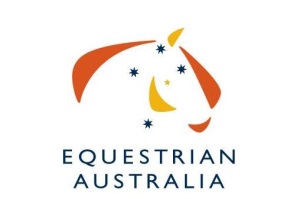 FEI CALENDAR APPLICATION FORM 2018Please send your FEI Calendar Applications by the closing date of the 9am Monday 7th August 2017 to:Equestrian Australia
Committee Liaison Manager
kirsty.pasto@equestrian.org.au 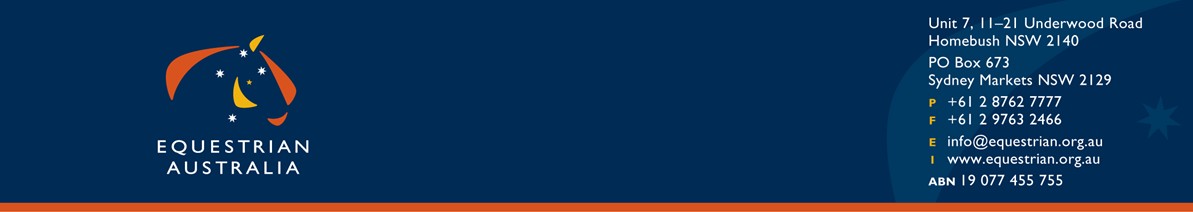 FEI Schedule of Fees for 2018(Please note that these fees are subject to change at the 2017 FEI General Assembly. Any increases in cost to Equestrian Australia over the amount shown below will be passed onto Organising Committees as required)s Manual available on the EA WebsiteCalendar Date Registration FeeThis fee is payable for listing an event on the official FEI Calendar. Please Note: This fee is non-refundable even if the event is cancelled. All Calendar fees are required to be paid at the time of application with Equestrian Australia.Organising DuesOrganising Dues are charged on the basis of the total amount of prizes in cash and in kind according to the scale below. (AUS approximates and subject to Foreign Exchange variation) The minimum charge for organising dues is $950Organising Dues for multi-discipline events - will be based on the combined prize money of all disciplines.If there are any enquiries regarding calendar applications, please your respective discipline co-ordinator in the National Office on 02 8762 7777 or via email.Event DetailsEvent DetailsName of Event:Venue Location including State:FEI Competition Start Date:FEI Competition End Date:Name of Organising Committee:Discipline/s:FEI Category of Events: (inclusive of star rating and all classes required eg CCI3*)FEI Competition will be run Indoor/Outdoor for the main class: Contact Details – for all correspondence Contact Details – for all correspondence Contact Name:Contact Address:Contact Phone Number:Contact Email Address:Name and email for forwarding of FEI fees if different to above:Details for the FEI and EA online calendar:Details for the FEI and EA online calendar:Event website:Any relevant links:Date of close of entries:Entries made via (link):Other non-FEI classes on offer:Logo supplied:Yes                NoPlease provide a short overview of your event:Additions tothe Calendar (incl GST) $Date Changesto the Calendar (incl$570.00Nil$570.00Nil$1,550.00$950.00$1,550.00$950.00$570.00Nil$1,550.00$950.00$570.00Nil$570.00Nil$1,550.00$950.00$1,550.00$950.00$570.00Nil$570.00Nil$1,550.00$950.00$1,550.00$950.00$570.00Nil$570.00Nil$950.00Nil$570.00       Nil$570.00$570.00$1,550.00$950.00$570.00Nil$570.00Nil$1,550.00$950.00$570.00Nil$570.00Nil$1,550.00$950.00$570.00Nil$570.00$570.00$1,550.00$950.004.7% on amounts up to$150,000.004.2%  on amounts between$150,000.00and$250,000.003.0%  on amounts between$250,000.00and$499,999.002.5%  on amounts between$500,000.00and$799,999.002.0%  on amounts between$800,000.00and$999,999.001.0% on amounts over$1,000,000.00